                  7088  с. Иваново, Област Русе, ул. “Олимпийска”75                               тел: 08116/22-53, факс: 08116/28-70,  e-mail: obshtina@ivanovo.bg Приложение № 2ДОКМЕТА НА ОБЩИНА ИВАНОВОЗАЯВЛЕНИЕ–ДЕКЛАРАЦИЯОт ..................................................................................................................................................................(име, презиме, фамилия на лицето или на законния му представител)За .....................................................................................................................................................................(име, презиме, фамилия на лицето, поставено под пълно или ограничено запрещение)Лична карта/личен паспорт №....................................... изд. на ..................................................................от ..................................................................... ЕГН/ЛНЧ .............................................................................Настоящ адрес: гр. (с.) ............................................................. област.........................................................Община/Район........................................................................ ж.к./кв. ..........................................................Ул. ................................................................................. № ............., бл. ........., вх. ........, ет. ......., ап. ……Телефон......................................................Желая да бъда включен/а като потребител в Националната програма „Предоставяне на грижи в домашна среда“. Запознат/а съм с условията на Националната програма и ДЕКЛАРИРАМ:I. Семейно положение:1.женен/омъжена неженен/неомъжена вдовец/вдовицасъжителствам на семейни началаСъпруг(а)/Съжител на семейни начала: …................................................................. ЕГН…….………… с  настоящ адрес: гр. (с.)………..............................................област...........................................................Община/Район..................................................................ж.к./кв...................................................................Ул. ................................................................................... № ............., бл. ........., вх. ........, ет. ......., ап. …..Социална група на съпруг(а)/Съжител на семейни начала: (пенсионер, работещ, безработен, учащ): ..........................................................................................................................................................................Здравословно състояние на съпруг(а)/Съжител на семейни начала: (здрав; с ЛКК; с ТЕЛК/НЕЛК): ..........................................................................................................................................................................2. Деца, отглеждани в семейството (родени, припознати, осиновени, доведени, заварени, настанени по реда на чл. 26 от Закона за закрила на детето):3. На посоченият адрес живея сам/живеем сами и нямам/нямаме близки и роднини, които да ми/ни оказват подкрепа да		 неII. Имам определени с ЕР на ТЕЛК от 80 до 89,99 на сто степен на трайно намалена работоспособност или вид и степен на увреждане. да		 неIII. Доходът ми/на семейството ми за предходния месец е/са:Общо: ............................лв. В това число от:1. трудова дейност ..............................лв. 2. дейности в областта на селското, горското и водното стопанство ...............................лв. 3. продажба и/или замяна на движимо или недвижимо имущество .................................лв. 4. продажба на акции, дялове и други участия в търговски дружества и други форми на     собственост …………………………………лв. 5. наем, рента и аренда .................................. лв. 6. авторски и лицензионни възнаграждения	.......................................................................лв. 7. дивиденти и доходи от дялово участие  ..............................................................................лв. 8. премии и награди от спортни състезания	....................................................................... лв. 9. обезщетения и помощи ......................................................................................................... лв. (с изключение на: хуманитарните помощи; помощите, определени с акт на Министерския съвет и финансовата подкрепа по чл. 69 от Закона за хората с увреждания)10. пенсии ……………............. лв. (без добавката за чужда помощ на хората с увреждания с определена чужда помощ; на ветераните, доброволците и пострадалите в Отечествената война; еднократните компенсации към пенсиите или извънредните пенсии)11. стипендии	.................. лв. (с изключение на стипендиите по чл. 171, ал. 3 от Закона за предучилищното и училищното образование, по реда на Закона за насърчаване на заетостта и по Националния план за действие по заетостта)12. еднократни, месечни помощи, средства и добавки за деца ……................................................ лв. (с изключение на семейните помощи по чл. 8д от ЗСПД)	13. присъдени издръжки........................................................................................……....................... лв. 14. други доходи.................................................................................................................................... лв. IV. Прехвърляне на жилищен, вилен, селскостопански или горски имот и/или идеални части от тях срещу заплащане през последната 1 година: да – стойност на сделката ………………………….лв.		 неV. Прехвърляне чрез договор за дарение собствеността върху жилищен, вилен, селскостопански или горски имот и/или идеални части от тях през последната 1 година:	    да		 неVI. Регистриран/а съм като ЕТ и съм собственик на капитала на търговско дружество: да 		 неVII. Имам сключен договор за предоставяне на собственост срещу задължение за издръжка и гледане да		 неЛицата, поели задължения за издръжка и/или гледане, са учащи се, безработни, в нетрудоспособна възраст или хора с увреждания да		 неVIII. Не ползвам целодневно дейности, свързани с осигуряването на грижа в домашна среда на друго основание и/или финансирани по други финансови механизми, програми и проекти: да 		 неІХ. Ползвам механизма лична помощ да 		 неХ. Информиран(и) съм/сме, че:Ще бъде извършена проверка на декларираните обстоятелства по реда на чл. 6, ал. 2 от ЗСПЛичните ми/ни данни ще бъдат обработвани от Агенцията за социално подпомагане и нейните териториални поделения и ще бъдат предоставяни на трети лица единствено по повод реализацията на Националната програма „Предоставяне на грижи в домашна среда“.Прилагам следните документи:..............................................................................................................................................................................................................................................................................................................................................................................................................................................................................................................................Дата: ........................						Декларатор:	.................................(подпис)Уведомление за поверителност на лични данниВ изпълнение на Регламент (ЕС) 2016/679 на Европейския парламент и на Съвета от 27 април 2016 година относно защитата на физическите лица във връзка с обработването на лични данни и относно свободното движение на такива данни и за отмяна на Директива 95/46/ЕО („Регламентът“), Агенция за социално подпомагане („Агенцията“), в качеството й на Администратор на лични данни при осъществяване на дейности по обработване на личните данни на лица от целева група по Националната програма „Предоставяне на грижа в домашна среда“, с настоящото ги информира, че:	Агенцията е Администратор на лични данни с координати за връзка: гр. София, ул. „Триадица“, пощенски код: 1051, електронна поща: ok@asp.government.bg, телефон: 02/9350550, факс: 02/9861198Можете да се свържете с Длъжностното лице по защита на личните данни в Агенцията на адрес: гр. София, ул. „Триадица“ №2, пощ.код:1051, електронна поща: dataprotection_officer@asp.government.bg.Агенцията обработва посочените в Заявлението лични данни за постигане на законово допустими и позволени цели относно лица от целева група по Национална програма „Предоставяне на грижи в домашна среда“, а именно: съответствие на декларираните факти и обстоятелства и изпълнение на условията за включване в Националната програма.За изпълнение на цитираната законово допустима цел, Агенцията обработва следните категории лични данни: данни за идентификация, семейно положение, доходи и имуществено състояние, данъчна и осигурителна информация, включително: три имена, ЕГН, адрес и др.За изпълнение на посочената цел, Агенцията може да получи лични данни и от други органи и институции, като например: общини, Национална агенция за приходите, Национален осигурителен институт и др.Агенцията обработва личните данни на основание на Закона за личната помощ и Закона за насърчаване на заетостта и във връзка с изпълнението на Национална програма „Предоставяне на грижи в домашна среда“, утвърдена със заповед № …………………….. на министъра на труда и социалната политика на основание чл. 31, ал. 5  от Закона за насърчаване на заетостта .Министерство на труда и социалната политика получава от Агенцията за социално подпомагане и Агенцията по заетостта агрегирани статистически данни за изпълнението на държавната политика за насърчаване и запазване на заетостта, обучението на възрастни  и осигуряване защита на националния пазар на труда и на Националния план за действие по заетостта. Агенцията може да разкрие личните данни на трети лица, само при наличие на основателна причина – нормативни изисквания, договор или писмено споразумение и при осигуряване от получателя на адекватно ниво на защита на данните. Тези лица могат да бъдат: съответната община и компетентни органи, които по силата на нормативен акт имат правомощия да изискват предоставянето на лични данни, например: съдилища, прокуратура, регулаторни органи като Комисия за защита на личните данни и други.Агенцията обработва личните данни за срока на горепосочената програма и 1 година след нейното приключване. Агенцията съхранява личните данни, като гарантира тяхната сигурност и предприема необходимите технически и организационни мерки за защита.При обработка на личните данни Агенцията не използва автоматизирано вземане на решение.Във всеки момент, докато Агенцията съхранява или обработва личните данни имате следните права:a) право на достъп до личните данни - имате право да проверите дали личните данни се обработват и, ако е така, да получите достъп до данните, информация за обработването и копие от личните данни, които са в процес на обработване (доколкото с това не се нарушава интересът на други физически лица), съгласно чл. 15 от Регламента;б) право на коригиране на лични данни – при установяване на неточни или непълни лични данни, които ви засягат - чл. 16 от Регламента;в) право на ограничаване на обработването на Лични данни – при обстоятелствата на чл. 18 от Регламента; г) право на преносимост на личните данни, когато е приложимо - чл. 20 от Регламента;д) да възразите срещу обработване на лични данни, което се основава на легитимните (законните) интереси на Агенцията – чл. 21 от Регламента;  е) да подадете жалба пред Комисията за защита на личните данни лично или чрез упълномощено лице.Непредоставянето на лични данни от Ваша страна ще доведе до невъзможност да участвате в посочената програма.Може да упражните правата си с писмено заявление до Агенцията на посочения по-горе адрес. Заявлението съдържа:  име, ЕГН/ЛНЧ и адрес;  описание на искането; предпочитана форма за комуникация и действия по чл. 15-22 от Регламента; подпис, дата на подаване и адрес за кореспонденция; към заявлението се прилага копие на актуално пълномощно, ако същото се подава от упълномощено лице; Ако имате въпроси във връзка с настоящото уведомление, можете да се свържете с Агенцията на посочените по-горе адрес и координати за връзка. №Име, презиме, фамилияЕГН/ЛНЧ1.2.3.4.Заявлението-декларация е прието и проверено от: .....................................................................................................………………………………………………………………………...………………………………………………….(трите имена, длъжност)Дата: ......................                                                                                                     Подпис: ...................  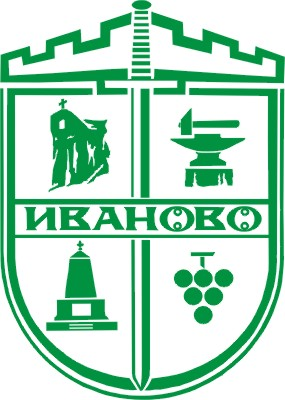 